Załącznik Nr 4 do Regulaminu naboru wniosków o dofinansowanie w formie dotacji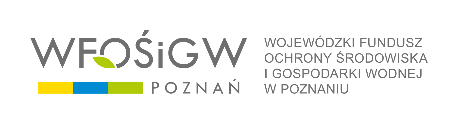 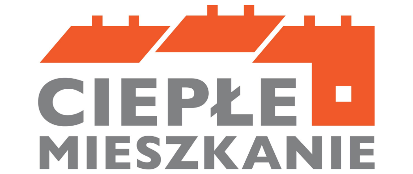 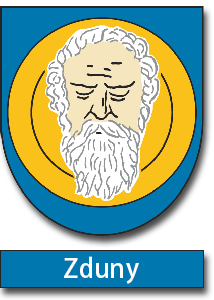 Przedsięwzięcia w ramach Programu Priorytetowego „Ciepłe Mieszkanie”Wniosek składany jest do Urzędu Miejskiego w ZdunachA. INFORMACJE OGÓLNEA.1. DANE WNIOSKODAWCY Oświadczam, że od daty złożenia wniosku o dofinansowanie w formie dotacji nie dokonałem zbycia lokalu mieszkalnego objętego dotacją.B. INFORMACJE O REALIZACJI PRZEDSIĘWZIĘCIAB.1. INFORMACJE O ROZLICZENIU PRZEDSIĘWZIĘCIA 
B.2. DOKUMENTY ZAKUPU POTWIERDZAJĄCE REALIZACJĘ ZAKRESU RZECZOWEGOUwaga: Przez dokumenty zakupu rozumiane są faktury lub inne równoważne dokumenty księgowe, potwierdzające nabycie materiałów, urządzeń lub usług. Uwaga: do dofinansowania kwalifikują się koszty zgodne z Załącznikiem nr 1 do Programu Priorytetowego „Ciepłe Mieszkanie” (zwanego dalej Programem), poniesione nie wcześniej niż data podpisania umowy o dofinansowanie w formie dotacji przez Wnioskodawcę z gminą. W szczególności warunkiem kwalifikowalności kosztów jest spełnienie wymagań technicznych wskazanych w Załączniku nr 1 do Programu.   Przedstawiam do rozliczenia dokumenty zakupu zgodnie z zestawieniem określonym w instrukcji wypełniania wniosku o płatność. Wypełnione zestawienie dokumentów, potwierdzające poniesienie kosztów kwalifikowanych zgodnie z zakresem rzeczowo finansowym Umowy, jest załącznikiem nr 1 do wniosku o płatność. Uwaga: do dofinansowania kwalifikują się koszty zgodne z Załącznikiem nr 1 do Programu Priorytetowego „Ciepłe Mieszkanie” (zwanego dalej Programem), poniesione nie wcześniej niż data podpisania umowy o dofinansowanie przez Wnioskodawcę z gminą. W szczególności warunkiem kwalifikowalności kosztów jest spełnienie wymagań technicznych wskazanych w Załączniku nr 1 do ProgramB.3. KOSZTY KWALIFIKOWANE, DOFINANSOWANIE Należy wpisać łączną kwotę kosztów kwalifikowanych dla danej kategorii kosztów, wynikającą z dokumentów zakupu ujętych w załączniku nr 1 do wniosku o płatność.B.3.1 W zakresie: Źródła ciepła, instalacje, wentylacja B.3.2 W zakresie: Stolarka okienna i drzwiowaUwaga: wnioskodawca powinien oprócz pozycji kwota kosztów kwalifikowanych podać Ilość sztuk objętych zakresem kosztów kwalifikowalnych.B.3.3 W zakresie: Dokumentacja (modernizacji instalacji wewnętrznej co lub cwu, wymiany źródła ciepła, wentylacji mechanicznej z odzyskiem ciepła, budowy wewnętrznej instalacji gazowej, stolarki okiennej i drzwiowej w lokalu mieszkalnym wymaganej przepisami prawa budowlanego )   Oświadczam, że wszystkie prace będące przedmiotem dokumentacji projektowej, zostały zrealizowane do dnia zakończenia realizacji przedsięwzięcia.Należy wpisać łączną kwotę kosztów kwalifikowanych dla danej kategorii kosztów, wynikającą z dokumentów zakupu ujętych w załączniku nr 1 do wniosku o płatność.C. INFORMACJA O RACHUNKU BANKOWYM DO WYPŁATY DOFINANSOWANIAUwaga: wypłata kwoty dotacji nastąpi na rachunek bankowy Beneficjenta, wskazany niżej, pod warunkiem, że  Beneficjent dokonał zapłaty na rzecz wykonawcy lub sprzedawcy w całości (wymagane jest dołączenie do wniosku potwierdzenia dokonania zapłaty).Uwaga: Za dzień wypłaty uznaje się dzień obciążenia rachunku bankowego Urzędu Miejskiego w Zdunach.D. WYMAGANE ZAŁĄCZNIKI DOŁĄCZONE DO WNIOSKUUwaga: do wniosku należy dołączyć jako pozostałe załączniki, dokumenty wymienione na liście w Załączników do wniosku o płatność. Rodzaj dokumentów określonych jako wymagane, wynika z instrukcji wypełniania wniosku o płatność. Dokumenty należy dołączyć w formie kopii, a w przypadku dokumentów zakupu, w formie kopii potwierdzonej przez Beneficjenta za zgodność z oryginałem.E. OŚWIADCZENIAOświadczenie o odpowiedzialności karnejOświadczam, że jest mi znana odpowiedzialność karna, w szczególności za złożenie podrobionego, przerobionego, poświadczającego nieprawdę albo nierzetelnego dokumentu albo złożenie nierzetelnego, pisemnego oświadczenia dotyczącego okoliczności mających istotne znaczenie dla uzyskania dofinansowania, wynikająca z art. 297 ustawy z dnia 6 czerwca 1997 roku – Kodeks karny.Oświadczenie o realizacji zakresu rzeczowego w lokalu mieszkalnym objętym dofinansowaniem Zakres rzeczowy przedsięwzięcia podlegający rozliczeniu w niniejszym wniosku o płatność odpowiada przeznaczeniu, któremu ma służyć, został zamontowany w lokalu objętym dofinansowaniem i jest gotowy do eksploatacji.Oświadczenie o spełnieniu warunków ProgramuOświadczam, że wszystkie urządzenia, materiały i usługi przedstawione do rozliczenia w ramach tego wniosku o płatność zostały zrealizowane zgodnie z warunkami Programu i wymaganiami technicznymi określonymi w załączniku nr 1 do Programu, w tym wszystkie materiały i urządzenia zakupiono oraz zainstalowano jako fabrycznie nowe.Oświadczenie o rezygnacji z niewykorzystanej kwoty dofinansowaniaOświadczam, że rozliczyłem cały zakres przedsięwzięcia wynikający z umowy o dofinansowanie w formie dotacji i rezygnuję z niewykorzystanej kwoty dofinansowania, możliwej do uzyskania zgodnie z umową o dofinansowanie w formie dotacji.Oświadczenie o uniknięciu podwójnego dofinansowania Oświadczam, że łączna kwota dofinansowania realizowanego przedsięwzięcia w ramach Programu ze wszystkich środków publicznych nie przekracza 100% kosztów kwalifikowanych przedsięwzięcia.Oświadczenie o wypełnieniu wniosku zgodnie z InstrukcjąOświadczam, że zapoznałem się z instrukcją „Jak wypełnić wniosek o płatność w programie „Ciepłe Mieszkanie” w Gminie Zduny  i wypełniłem wniosek zgodnie z jej treścią. Rozumiem i akceptuję zobowiązania i konsekwencje wynikające z tej Instrukcji. Oświadczenie o zgodności przedsięwzięcia z przepisami prawaStwierdzam, że prace objęte protokołem, zostały wykonane zgodnie z warunkami pozwolenia na budowę oraz dokumentacją projektową (jeśli dotyczy), przepisami prawa w tym prawa budowlanego i obowiązującymi Polskimi Normami.  Potwierdzam, że zapoznałem/zapoznałam się ze wszystkimi Oświadczeniami.------------------------- [data, podpis Beneficjenta / Pełnomocnika]F. ROZLICZENIE FINANSOWE PRZEDSIĘWZIĘCIA (WYPEŁNIA GMINA)Wypełnia Urząd Miejski w ZdunachWypełnia Urząd Miejski w ZdunachData złożenia wnioskuNr wniosku o płatnośćNr sprawy Złożenie wniosku  Korekta wnioskuWniosek o płatnośćw ramach programu „Ciepłe Mieszkanie” w gminie Zduny – Części 1)-3) ProgramuInformacje o umowieInformacje o umowieInformacje o umowieInformacje o umowieInformacje o umowieInformacje o umowieInformacje o umowieNumer umowy o dofinansowanie w formie dotacji, której dotyczy wniosek (CM/…/2024 z dn. dd-mm-rrrr)Numer umowy o dofinansowanie w formie dotacji, której dotyczy wniosek (CM/…/2024 z dn. dd-mm-rrrr)…………………………………………..…………………………………………..z dniaz dnia…………………………………Dotyczy PODSTAWOWY poziom dotacji                    PODSTAWOWY poziom dotacji                    PODWYŻSZONY poziom dotacjiPODWYŻSZONY poziom dotacjiNAJWYŻSZY poziom dotacjiNAJWYŻSZY poziom dotacji% powierzchni całkowitej wykorzystywanej na prowadzenie działalności gospodarczej% powierzchni całkowitej wykorzystywanej na prowadzenie działalności gospodarczej% powierzchni całkowitej wykorzystywanej na prowadzenie działalności gospodarczej% powierzchni całkowitej wykorzystywanej na prowadzenie działalności gospodarczejDane BeneficjentaDane BeneficjentaDane BeneficjentaDane BeneficjentaNazwiskoImięPESELNumer telefonuAdres zamieszkaniaAdres e-mailData rozpoczęcia przedsięwzięcia (data wystawienia pierwszej faktury lub równoważnego dokumentu księgowego) Data zakończenia przedsięwzięcia (data wystawienia ostatniej faktury lub równoważnego dokumentu księgowego lub innego dokumentu potwierdzającego wykonanie prac) Uwaga:dokumenty zakupu muszą być wystawione imiennie na Beneficjenta lub wspólnie na Beneficjenta i jego małżonka.Lp.Koszty kwalifikowaneKwota kosztów kwalifikowanych wg dokumentów zakupu1.Pompa ciepła powietrze/woda2.Pompa ciepła powietrze/powietrze3.Kocioł gazowy kondensacyjny4.Kocioł na pellet drzewny o podwyższonym standardzie5. Kocioł zgazowujący drewno o podwyższonym standardzie6.Ogrzewanie elektryczne7.Podłączenie lokalu do efektywnego źródła ciepła, w rozumieniu programu, w budynku (w tym do węzła cieplnego znajdującego się w budynku)8.Instalacja centralnego ogrzewania, Instalacja ciepłej wody użytkowej9.Wentylacja mechaniczna z odzyskiem ciepłaSumaSumaLp.Koszty kwalifikowaneIlość sztuk objętych zakresem z poprzedniej kolumnyKwota kosztów kwalifikowanych wg dokumentów zakupu1.Stolarka okienna w lokalu mieszkalnym2.Stolarka drzwiowa w lokalu mieszkalnymSumaSumaSumaLp.Koszty kwalifikowaneKoszty kwalifikowaneKwota kosztów kwalifikowanych wg dokumentów zakupuKwota kosztów kwalifikowanych wg dokumentów zakupu1.Dokumentacja projektowaDokumentacja projektowaSumaSumaSumaRachunek bankowy Beneficjenta do wypłaty dofinansowaniaRachunek bankowy Beneficjenta do wypłaty dofinansowaniaNumer rachunkul.p.ZałącznikiTAK/NIE/ Nie dotyczyZałącznik nr 1Zestawienie dokumentów potwierdzających poniesienie kosztów kwalifikowanych zgodnie z Umową (oryginał) TAK NIEZałącznik nr 2Protokół odbioru prac wykonawcy zgodnie ze wzorem z załącznika nr 2 do wniosku o płatność (oryginał). TAK NIEZałącznik nr 3Dokumenty zakupu, czyli kopie faktur lub innych równoważnych dokumentów księgowych, potwierdzających nabycie materiałów, urządzeń lub usług. (Zgodne z Zestawieniem dokumentów stanowiącym Załącznik nr 1) (oryginał celem przedłożenia, kopia pozostaje w dokumentacji Urzędu).  TAK NIEZałącznik nr 4Dokumenty potwierdzające spełnienie wymagań technicznych określonych w Załączniku nr 1 do Programu Priorytetowego „Ciepłe Mieszkanie”  oraz zgodnie z Umową (karty produktu, etykiety energetyczne itd.) (oryginał celem przedłożenia, kopia pozostaje w dokumentacji Urzędu). TAK NIEZałącznik nr 5Potwierdzenie trwałego wyłączenia z użytku źródła ciepła na paliwo stałe/trwałe odłączenie od przewodu kominowego (oryginał celem przedłożenia, kopia pozostaje w dokumentacji Urzędu). TAK NIEZałącznik nr 6Dokument potwierdzający instalację źródła ciepła przez instalatora posiadającego odpowiednie uprawnienia (w szczególności, w przypadku kotłów gazowych, protokołu ze sprawdzenia szczelności instalacji lub w przypadku pieca na pellet/zgazowującego drewno  o podwyższonym standardzie - protokołu w zakresie prawidłowego działania kanałów spalinowych i wentylacyjnych/protokołu z odbioru kominiarskiego podpisanego przez mistrza kominiarskiego, protokół pierwszego (serwisowego) uruchomienia kotła gazowego, karta gwarancyjna źródła (oryginał celem przedłożenia, kopia pozostaje w dokumentacji Urzędu) TAK NIE Nie dotyczyZałącznik nr 7Dowod zapłaty na rzecz wykonawcy lub sprzedawcy (potwierdzenie przelewu) (kopia) TAK NIE Nie dotyczyZałącznik nr 8Oświadczenie wykonawcy robót, że roboty montażowe zostały wykonane w sposób gwarantujący prawidłową pracę urządzenia (oświadczenie powinno znajdować się w protokole odbioru prac); TAK NIEZałącznik nr 9Dokument potwierdzający otrzymanie dofinansowania ze środków publicznych (jeżeli dotyczy) TAK NIE Nie dotyczyZałącznik nr 10Jeśli wynika to z przepisów prawa budowlanego - uzyskanie pozwolenia na budowę lub dokonania zgłoszenia robót nie wymagających pozwolenia na budowę, lub uzyskania pozwolenia konserwatora zabytków na prowadzenie robót budowlanych. TAK NIE Nie dotyczyZałącznik nr 11Zdjęcie tabliczki znamionowej nowo zamontowanych źródeł ciepła TAK NIE Nie dotyczyZałącznik nr 12Umowa z dostawcą gazu lub ostatni rachunek za gaz (jeśli dotyczy) TAK NIE Nie dotyczyZałącznik nr 13W przypadku budowy/przebudowy wewnętrznej instalacji gazowej: pozwolenie na budowę/przebudowę wewnętrznej instalacji gazowej, zgłoszenie rozpoczęcia robót, dziennik budowy, zgłoszenie zakończenia robót, protokół z próby szczelności instalacji, opinia kominiarska, karta montażu licznika. TAK NIE Nie dotyczyZałącznik Nr 14Inne załączniki  TAK NIE Nie dotyczyJeśli dokumenty określone jako wymagane nie są dołączane ze względu na wykonanie prac siłami własnymi, należy zaznaczyć kategorie kosztów, których te prace dotyczą: Jeśli dokumenty określone jako wymagane nie są dołączane ze względu na wykonanie prac siłami własnymi, należy zaznaczyć kategorie kosztów, których te prace dotyczą:   Instalacja centralnego ogrzewania oraz instalacja ciepłej wody użytkowej  Podłączenie lokalu do efektywnego źródła ciepła  Wentylacja mechaniczna z odzyskiem ciepła  Stolarka okienna, stolarka drzwiowaUwaga: w przypadku realizacji prac siłami własnymi, wypłata dofinansowania po złożeniu wniosku o płatność będzie poprzedzona kontrolą. Celem kontroli jest potwierdzenie realizacji przedsięwzięcia zgodnie z umową, a także prawdziwości informacji i oświadczeń zawartych przez Beneficjenta we wniosku o dofinansowanie w formie dotacji oraz wniosku o płatność.Uwaga: w przypadku realizacji prac siłami własnymi, wypłata dofinansowania po złożeniu wniosku o płatność będzie poprzedzona kontrolą. Celem kontroli jest potwierdzenie realizacji przedsięwzięcia zgodnie z umową, a także prawdziwości informacji i oświadczeń zawartych przez Beneficjenta we wniosku o dofinansowanie w formie dotacji oraz wniosku o płatność.Dopuszczalna maksymalna kwota dotacji zgodnie z umową o dofinansowanie w formie dotacjiWyliczona kwota dotacji do wypłaty w ramach wniosku, z uwzględnieniem obniżenia z tytułu prowadzenia działalności gospodarczej (jeśli dotyczy)Zatwierdzona kwota dotacji do wypłaty w ramach wnioskuDataPodpis akceptującego